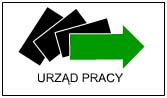 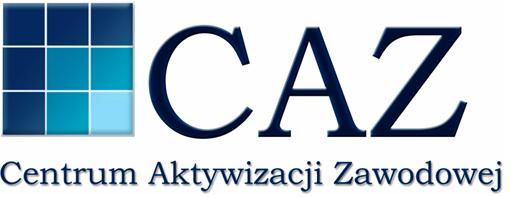 Załącznik nr  2 do umowy o przyznanie bonu na zasiedlenie                 	 	 	                                                                             Powiatowy Urząd Pracy .................................................................................. 	                      ul. Poznańska 200 G              nazwisko i imię Wnioskodawcy                                                    63-800 Gostyń Pouczenie – art. 233 § 1 Kodeksu Karnego§ 1. Kto składając zeznanie mające służyć jako dowód w postępowaniu (….) prowadzonym na podstawie ustawy, zeznaje nieprawdę lub zataja prawdę, podlega karze pozbawienia wolności do lat 3 (….); § 6. Przepisy §1 (…) stosuje się odpowiednio do osoby, która składa fałszywe oświadczenie (….) Treść pouczenia zrozumiałem(am) i przyjąłem(am) do wiadomości. Oświadczenie– składane w terminie do 7 dni od dnia utraty zatrudnienia, innej pracy zarobkowej lub zaprzestania prowadzenia działalności gospodarczej w związku z otrzymanym „Bonem na zasiedlenie” 
o nr ewidencyjnym .....................................................Ja niżej podpisany(a) jestem świadomy(a) odpowiedzialności karnej za złożenie fałszywego oświadczenia i oświadczam, że: 1. z dniem .......................................... r.:                                               ( dd-mm-rrrr ) * utraciłem(am) zatrudnienie u pracodawcy:  .................................................................................................................................................. ( wpisać nazwę pracodawcy i miejsce wykonywania pracy ) ..................................................................................................................................................  b)       * utraciłem(am) inną pracę zarobkową wykonywaną u pracodawcy  .................................................................................................................................................. ( wpisać nazwę pracodawcy i miejsce wykonywania pracy ) ..................................................................................................................................................  c)       * zaprzestałem(am) prowadzenie własnej działalności gospodarczej. d)      * zawiesiłem(am) prowadzenie własnej działalności gospodarczej.  	 2. Pozostałe dane zawarte w umowie o przyznanie bonu uległy      */ nie uległy       * zmianie. Zmianie uległy następujące dane (wpisać w przypadku zaistnienia zmian): ....................................... ............................................................................................................................................................................... ...............................................................................................................................................................................                   	 	 	 	 	    ………….………………………….………………………………………….. *właściwe zaznaczyć  X                                                                       (data i czytelny podpis wnioskodawcy) 63-800 Gostyń, ul. Poznańska 200 G |  tel. 0-65 572 33 67-68, 572 30 78  |  NIP: 696 13 96 284e-mail: pogo@praca.gov.pl   |   gostyn.praca.gov.pl 